Сумська міська радаVІІ СКЛИКАННЯ               СЕСІЯРІШЕННЯвід                    2019 року №              -МРм. СумиРозглянувши звернення громадян, надані документи, відповідно до протоколу засідання постійної комісії з питань архітектури, містобудування, регулювання земельних відносин, природокористування та екології Сумської міської ради від 21.03.2019 № 147, статей 12, 81, 118, 121, 122, частини 6 статті 186 Земельного кодексу України, статті 50 Закону України «Про землеустрій», керуючись пунктом 34 частини першої статті 26 Закону України «Про місцеве самоврядування в Україні», Сумська міська рада  ВИРІШИЛА:1. Затвердити проект землеустрою щодо відведення земельної ділянки та надати у власність Волошину Олександру Олександровичу земельну ділянку за адресою: м. Суми, в районі вул. М. Кощія та вул. М. Данька (земельна ділянка № 123), площею 0,0800 га, кадастровий номер 5910136300:06:001:0337 (протокол засідання Ради учасників бойових дій та членів сімей загиблих воїнів при міському голові від 22.12.2016 № 33). Категорія та цільове призначення земельної ділянки: землі житлової та громадської забудови Сумської міської ради для будівництва і обслуговування житлового будинку, господарських будівель і споруд (присадибна ділянка).2. Затвердити проект землеустрою щодо відведення земельної ділянки та надати у власність Раєвському Олегу Михайловичу земельну ділянку за адресою: м. Суми, в районі вул. Михайла Кощія та вул. Миколи Данька (земельна ділянка № 176), площею 0,0832 га, кадастровий номер 5910136300:06:001:0463 (протокол засідання Ради учасників бойових дій та членів сімей загиблих воїнів при міському голові від 29.09.2016 № 31). Категорія та цільове призначення земельної ділянки: землі житлової та громадської забудови Сумської міської ради для будівництва і обслуговування житлового будинку, господарських будівель і споруд (присадибна ділянка).Сумський міський голова                                                                   О.М. ЛисенкоВиконавець: Клименко Ю.М.Ініціатор розгляду питання –– постійна комісія з питань архітектури, містобудування, регулювання земельних відносин, природокористування та екології Сумської міської ради Проект рішення підготовлено департаментом забезпечення ресурсних платежів Сумської міської радиДоповідач – департамент забезпечення ресурсних платежів Сумської міської ради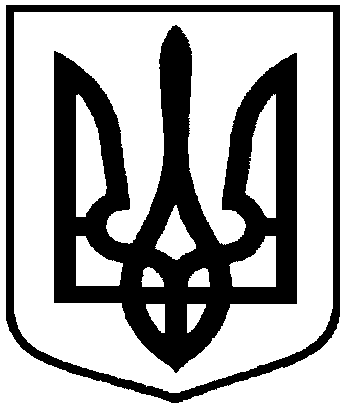 Проектоприлюднено «__»_________2019 р.Про надання земельних ділянок                  у власність учасникам АТО за адресою: м. Суми, в районі                        вул. М. Кощія та вул. М. Данька 